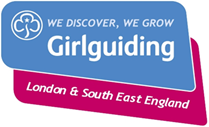 APPLICATION FORM LaSER European Jamboree 2020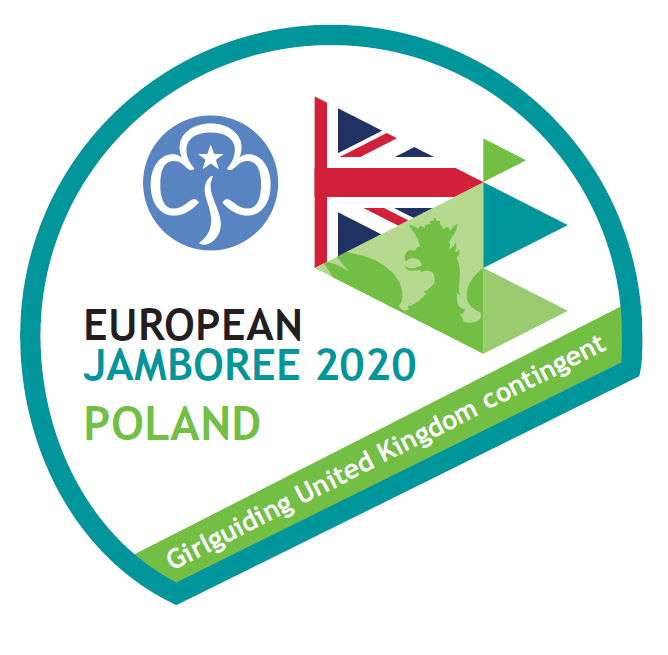 Please complete this form electronically and return to the region office to apply to be part of the LaSER units going to the European Jamboree 2020 in Poland. Participants MUST be born between 27th July 2002 and 6th August 2006 Please complete this form electronically and return to the region office to apply to be part of the LaSER units going to the European Jamboree 2020 in Poland. Participants MUST be born between 27th July 2002 and 6th August 2006 Please complete this form electronically and return to the region office to apply to be part of the LaSER units going to the European Jamboree 2020 in Poland. Participants MUST be born between 27th July 2002 and 6th August 2006 Please complete this form electronically and return to the region office to apply to be part of the LaSER units going to the European Jamboree 2020 in Poland. Participants MUST be born between 27th July 2002 and 6th August 2006 Please complete this form electronically and return to the region office to apply to be part of the LaSER units going to the European Jamboree 2020 in Poland. Participants MUST be born between 27th July 2002 and 6th August 2006 Please complete this form electronically and return to the region office to apply to be part of the LaSER units going to the European Jamboree 2020 in Poland. Participants MUST be born between 27th July 2002 and 6th August 2006 Please complete this form electronically and return to the region office to apply to be part of the LaSER units going to the European Jamboree 2020 in Poland. Participants MUST be born between 27th July 2002 and 6th August 2006 Please complete this form electronically and return to the region office to apply to be part of the LaSER units going to the European Jamboree 2020 in Poland. Participants MUST be born between 27th July 2002 and 6th August 2006 Please complete this form electronically and return to the region office to apply to be part of the LaSER units going to the European Jamboree 2020 in Poland. Participants MUST be born between 27th July 2002 and 6th August 2006 Please complete this form electronically and return to the region office to apply to be part of the LaSER units going to the European Jamboree 2020 in Poland. Participants MUST be born between 27th July 2002 and 6th August 2006 PERSONAL DETAILSPERSONAL DETAILSPERSONAL DETAILSPERSONAL DETAILSPERSONAL DETAILSPERSONAL DETAILSPERSONAL DETAILSPERSONAL DETAILSPERSONAL DETAILSPERSONAL DETAILSMembership no:Membership no:Membership no:Membership no:Surname:Surname:Surname:Surname:First names (in full):First names (in full):First names (in full):First names (in full):Your preferred name:Your preferred name:Your preferred name:Your preferred name:Address:Address:Address:Address:Postcode:Postcode:Postcode:Postcode:Telephone no (in full):Telephone no (in full):Telephone no (in full):Telephone no (in full):Mobile no:Mobile no:Mobile no:Mobile no:Your email address:Your email address:Your email address:Your email address:Date of birth:Date of birth:Date of birth:Date of birth:Nationality:Nationality:Nationality:Nationality:GIRLGUIDING CAREERGIRLGUIDING CAREERGIRLGUIDING CAREERGIRLGUIDING CAREERGIRLGUIDING CAREERGIRLGUIDING CAREERGIRLGUIDING CAREERGIRLGUIDING CAREERGIRLGUIDING CAREERGIRLGUIDING CAREERCurrent role(s) in Girlguiding:Current role(s) in Girlguiding:Current role(s) in Girlguiding:Current role(s) in Girlguiding:Unit name in full:Unit name in full:Unit name in full:Unit name in full:Second Unit name in full (if applicable):Second Unit name in full (if applicable):Second Unit name in full (if applicable):Second Unit name in full (if applicable):District:District:District:District:Division:Division:Division:Division:Guiding County:Guiding County:Guiding County:Guiding County:YOUR GIRLGUIDING EXPERIENCEYOUR GIRLGUIDING EXPERIENCEYOUR GIRLGUIDING EXPERIENCEYOUR GIRLGUIDING EXPERIENCEYOUR GIRLGUIDING EXPERIENCEYOUR GIRLGUIDING EXPERIENCEYOUR GIRLGUIDING EXPERIENCEYOUR GIRLGUIDING EXPERIENCEYOUR GIRLGUIDING EXPERIENCEYOUR GIRLGUIDING EXPERIENCECamp experience - How many nights have you spent UNDER CANVAS:Camp experience - How many nights have you spent UNDER CANVAS:Camp experience - How many nights have you spent UNDER CANVAS:Camp experience - How many nights have you spent UNDER CANVAS:Camp experience - How many nights have you spent UNDER CANVAS:Camp experience - How many nights have you spent UNDER CANVAS:Camp experience - How many nights have you spent UNDER CANVAS:Camp experience - How many nights have you spent UNDER CANVAS:Camp experience - How many nights have you spent UNDER CANVAS:Camp experience - How many nights have you spent UNDER CANVAS:Do you hold a campers badge or permit:Do you hold a campers badge or permit:Do you hold a campers badge or permit:Do you hold a campers badge or permit:Do you hold a campers badge or permit:Do you hold a campers badge or permit:Do you hold a campers badge or permit:Do you hold a campers badge or permit:Do you hold a campers badge or permit:Do you hold a campers badge or permit:Outdoor activities skills or qualifications:Outdoor activities skills or qualifications:Outdoor activities skills or qualifications:Outdoor activities skills or qualifications:Outdoor activities skills or qualifications:Outdoor activities skills or qualifications:Outdoor activities skills or qualifications:Outdoor activities skills or qualifications:Outdoor activities skills or qualifications:Outdoor activities skills or qualifications:YOUR OTHER EXPERIENCEYOUR OTHER EXPERIENCEYOUR OTHER EXPERIENCEYOUR OTHER EXPERIENCEYOUR OTHER EXPERIENCEYOUR OTHER EXPERIENCEYOUR OTHER EXPERIENCEYOUR OTHER EXPERIENCEYOUR OTHER EXPERIENCEYOUR OTHER EXPERIENCEIf you are a student, what are you studying?If you are a student, what are you studying?If you are a student, what are you studying?If you are a student, what are you studying?If you are a student, what are you studying?If you are a student, what are you studying?If you are a student, what are you studying?If you are a student, what are you studying?If you are a student, what are you studying?If you are a student, what are you studying?If you are employed, what is your occupation?If you are employed, what is your occupation?If you are employed, what is your occupation?If you are employed, what is your occupation?If you are employed, what is your occupation?If you are employed, what is your occupation?If you are employed, what is your occupation?If you are employed, what is your occupation?If you are employed, what is your occupation?If you are employed, what is your occupation?Please list any qualifications you have?Please list any qualifications you have?Please list any qualifications you have?Please list any qualifications you have?Please list any qualifications you have?Please list any qualifications you have?Please list any qualifications you have?Please list any qualifications you have?Please list any qualifications you have?Please list any qualifications you have?What interests/hobbies do you have outside Guiding?What interests/hobbies do you have outside Guiding?What interests/hobbies do you have outside Guiding?What interests/hobbies do you have outside Guiding?What interests/hobbies do you have outside Guiding?What interests/hobbies do you have outside Guiding?What interests/hobbies do you have outside Guiding?What interests/hobbies do you have outside Guiding?What interests/hobbies do you have outside Guiding?What interests/hobbies do you have outside Guiding?Do you hold any position(s) of responsibility outside Guiding?Do you hold any position(s) of responsibility outside Guiding?Do you hold any position(s) of responsibility outside Guiding?Do you hold any position(s) of responsibility outside Guiding?Do you hold any position(s) of responsibility outside Guiding?Do you hold any position(s) of responsibility outside Guiding?Do you hold any position(s) of responsibility outside Guiding?Do you hold any position(s) of responsibility outside Guiding?Do you hold any position(s) of responsibility outside Guiding?Do you hold any position(s) of responsibility outside Guiding?YOUR INTERNATIONAL EXPERIENCEYOUR INTERNATIONAL EXPERIENCEYOUR INTERNATIONAL EXPERIENCEYOUR INTERNATIONAL EXPERIENCEYOUR INTERNATIONAL EXPERIENCEYOUR INTERNATIONAL EXPERIENCEYOUR INTERNATIONAL EXPERIENCEYOUR INTERNATIONAL EXPERIENCEYOUR INTERNATIONAL EXPERIENCEYOUR INTERNATIONAL EXPERIENCEWhich countries have you visited? Which countries have you visited? Which countries have you visited? Which countries have you visited? Which countries have you visited? Which countries have you visited? Which countries have you visited? Which countries have you visited? Which countries have you visited? Which countries have you visited? Country:Country:Country:Country:Country:What year? What year? Did you go with Guiding – what kind of trip was it? Was it with your school? Or with family/friends/alone? Did you go with Guiding – what kind of trip was it? Was it with your school? Or with family/friends/alone? Did you go with Guiding – what kind of trip was it? Was it with your school? Or with family/friends/alone? What other languages do you speak? What other languages do you speak? What other languages do you speak? What other languages do you speak? What other languages do you speak? What other languages do you speak? What other languages do you speak? What other languages do you speak? What other languages do you speak? What other languages do you speak? Please tell us something about yourself, your family and your local community:Please tell us something about yourself, your family and your local community:Please tell us something about yourself, your family and your local community:Please tell us something about yourself, your family and your local community:Please tell us something about yourself, your family and your local community:Please tell us something about yourself, your family and your local community:Please tell us something about yourself, your family and your local community:Please tell us something about yourself, your family and your local community:Please tell us something about yourself, your family and your local community:Please tell us something about yourself, your family and your local community:Please tell us why you would like to participate in a LaSER International trip?Please tell us why you would like to participate in a LaSER International trip?Please tell us why you would like to participate in a LaSER International trip?Please tell us why you would like to participate in a LaSER International trip?Please tell us why you would like to participate in a LaSER International trip?Please tell us why you would like to participate in a LaSER International trip?Please tell us why you would like to participate in a LaSER International trip?Please tell us why you would like to participate in a LaSER International trip?Please tell us why you would like to participate in a LaSER International trip?Please tell us why you would like to participate in a LaSER International trip?Do you have any particular needs which we should be made aware?  If so, please give details. Any health conditions which may affect the trip insurance MUST be declared.Do you have any particular needs which we should be made aware?  If so, please give details. Any health conditions which may affect the trip insurance MUST be declared.Do you have any particular needs which we should be made aware?  If so, please give details. Any health conditions which may affect the trip insurance MUST be declared.Do you have any particular needs which we should be made aware?  If so, please give details. Any health conditions which may affect the trip insurance MUST be declared.Do you have any particular needs which we should be made aware?  If so, please give details. Any health conditions which may affect the trip insurance MUST be declared.Do you have any particular needs which we should be made aware?  If so, please give details. Any health conditions which may affect the trip insurance MUST be declared.Do you have any particular needs which we should be made aware?  If so, please give details. Any health conditions which may affect the trip insurance MUST be declared.Do you have any particular needs which we should be made aware?  If so, please give details. Any health conditions which may affect the trip insurance MUST be declared.Do you have any particular needs which we should be made aware?  If so, please give details. Any health conditions which may affect the trip insurance MUST be declared.Do you have any particular needs which we should be made aware?  If so, please give details. Any health conditions which may affect the trip insurance MUST be declared.Religion:Religion:Religion:Health:Health:Health:Mobility/Sensory:Mobility/Sensory:Mobility/Sensory:Dietary:Dietary:Dietary:Vegetarian/Vegan:Vegetarian/Vegan:Vegetarian/Vegan:REFERENCESREFERENCESREFERENCESREFERENCESREFERENCESREFERENCESREFERENCESREFERENCESREFERENCESREFERENCESPlease provide the names and contact details of two people who have agreed to act as your referees and who we could contact in relation to this application:Please provide the names and contact details of two people who have agreed to act as your referees and who we could contact in relation to this application:Please provide the names and contact details of two people who have agreed to act as your referees and who we could contact in relation to this application:Please provide the names and contact details of two people who have agreed to act as your referees and who we could contact in relation to this application:Please provide the names and contact details of two people who have agreed to act as your referees and who we could contact in relation to this application:Please provide the names and contact details of two people who have agreed to act as your referees and who we could contact in relation to this application:Please provide the names and contact details of two people who have agreed to act as your referees and who we could contact in relation to this application:Please provide the names and contact details of two people who have agreed to act as your referees and who we could contact in relation to this application:Please provide the names and contact details of two people who have agreed to act as your referees and who we could contact in relation to this application:Please provide the names and contact details of two people who have agreed to act as your referees and who we could contact in relation to this application:YOUR GUIDING REFERENCEYOUR GUIDING REFERENCEYOUR GUIDING REFERENCEYOUR GUIDING REFERENCEYOUR GUIDING REFERENCEYOUR GUIDING REFERENCEYOUR GUIDING REFERENCEYOUR GUIDING REFERENCEYOUR GUIDING REFERENCEYOUR GUIDING REFERENCEName:Name:Address:Address:Tel: Tel: Email: Email: How do you know this person?How do you know this person?How do you know this person?How do you know this person?How do you know this person?How do you know this person?How do you know this person?How do you know this person?How do you know this person?How do you know this person?YOUR NON-GUIDING REFERENCE (someone not related to you)YOUR NON-GUIDING REFERENCE (someone not related to you)YOUR NON-GUIDING REFERENCE (someone not related to you)YOUR NON-GUIDING REFERENCE (someone not related to you)YOUR NON-GUIDING REFERENCE (someone not related to you)YOUR NON-GUIDING REFERENCE (someone not related to you)YOUR NON-GUIDING REFERENCE (someone not related to you)YOUR NON-GUIDING REFERENCE (someone not related to you)YOUR NON-GUIDING REFERENCE (someone not related to you)YOUR NON-GUIDING REFERENCE (someone not related to you)Name:Name:Address:Address:Tel:Tel:Email:Email:How do you know this person?How do you know this person?How do you know this person?How do you know this person?How do you know this person?How do you know this person?How do you know this person?How do you know this person?How do you know this person?How do you know this person?I would like to be considered for a Girlguiding LaSER International opportunity. I confirm that the information on the application is accurate and a true record of my experience.I would like to be considered for a Girlguiding LaSER International opportunity. I confirm that the information on the application is accurate and a true record of my experience.I would like to be considered for a Girlguiding LaSER International opportunity. I confirm that the information on the application is accurate and a true record of my experience.I would like to be considered for a Girlguiding LaSER International opportunity. I confirm that the information on the application is accurate and a true record of my experience.I would like to be considered for a Girlguiding LaSER International opportunity. I confirm that the information on the application is accurate and a true record of my experience.I would like to be considered for a Girlguiding LaSER International opportunity. I confirm that the information on the application is accurate and a true record of my experience.I would like to be considered for a Girlguiding LaSER International opportunity. I confirm that the information on the application is accurate and a true record of my experience.I would like to be considered for a Girlguiding LaSER International opportunity. I confirm that the information on the application is accurate and a true record of my experience.I would like to be considered for a Girlguiding LaSER International opportunity. I confirm that the information on the application is accurate and a true record of my experience.I would like to be considered for a Girlguiding LaSER International opportunity. I confirm that the information on the application is accurate and a true record of my experience.Name: Date:Parent/Guardian’s name and endorsement:Parent/Guardian’s name and endorsement:Parent/Guardian’s name and endorsement:Parent/Guardian’s name and endorsement:Parent/Guardian’s name and endorsement:Parent/Guardian’s name and endorsement:Parent/Guardian’s name and endorsement:Parent/Guardian’s name and endorsement:Parent/Guardian’s name and endorsement:Parent/Guardian’s name and endorsement:Name:Date:Please give parent/guardian’s email:Please give parent/guardian’s email:Please give parent/guardian’s email:Please give parent/guardian’s email:Please give parent/guardian’s email:Please give parent/guardian’s email:Additional Information Girlguiding LaSER is sending two units to the European Jamboree as part of the Girlguiding UK Contingent. Each unit is made up for 4 leaders and 36 Guides/Rangers/Young Leaders – called young people or youth participants going forward.The members of the unit will come from across the whole of London and South East Region and therefore camps /events may not always be close to you but we will try to move around to make it as fair as possible although sometimes locations are determined by campsites/equipment /transport etc.The cost of the Jamboree experience is still being confirmed as until the travel is booked and more certainty about the exchange rates/Brexit is know the final price can’t be confirmed but is estimated to be between £1,250 - £1,350 Additional Information Girlguiding LaSER is sending two units to the European Jamboree as part of the Girlguiding UK Contingent. Each unit is made up for 4 leaders and 36 Guides/Rangers/Young Leaders – called young people or youth participants going forward.The members of the unit will come from across the whole of London and South East Region and therefore camps /events may not always be close to you but we will try to move around to make it as fair as possible although sometimes locations are determined by campsites/equipment /transport etc.The cost of the Jamboree experience is still being confirmed as until the travel is booked and more certainty about the exchange rates/Brexit is know the final price can’t be confirmed but is estimated to be between £1,250 - £1,350 Additional Information Girlguiding LaSER is sending two units to the European Jamboree as part of the Girlguiding UK Contingent. Each unit is made up for 4 leaders and 36 Guides/Rangers/Young Leaders – called young people or youth participants going forward.The members of the unit will come from across the whole of London and South East Region and therefore camps /events may not always be close to you but we will try to move around to make it as fair as possible although sometimes locations are determined by campsites/equipment /transport etc.The cost of the Jamboree experience is still being confirmed as until the travel is booked and more certainty about the exchange rates/Brexit is know the final price can’t be confirmed but is estimated to be between £1,250 - £1,350 Additional Information Girlguiding LaSER is sending two units to the European Jamboree as part of the Girlguiding UK Contingent. Each unit is made up for 4 leaders and 36 Guides/Rangers/Young Leaders – called young people or youth participants going forward.The members of the unit will come from across the whole of London and South East Region and therefore camps /events may not always be close to you but we will try to move around to make it as fair as possible although sometimes locations are determined by campsites/equipment /transport etc.The cost of the Jamboree experience is still being confirmed as until the travel is booked and more certainty about the exchange rates/Brexit is know the final price can’t be confirmed but is estimated to be between £1,250 - £1,350 Additional Information Girlguiding LaSER is sending two units to the European Jamboree as part of the Girlguiding UK Contingent. Each unit is made up for 4 leaders and 36 Guides/Rangers/Young Leaders – called young people or youth participants going forward.The members of the unit will come from across the whole of London and South East Region and therefore camps /events may not always be close to you but we will try to move around to make it as fair as possible although sometimes locations are determined by campsites/equipment /transport etc.The cost of the Jamboree experience is still being confirmed as until the travel is booked and more certainty about the exchange rates/Brexit is know the final price can’t be confirmed but is estimated to be between £1,250 - £1,350 Additional Information Girlguiding LaSER is sending two units to the European Jamboree as part of the Girlguiding UK Contingent. Each unit is made up for 4 leaders and 36 Guides/Rangers/Young Leaders – called young people or youth participants going forward.The members of the unit will come from across the whole of London and South East Region and therefore camps /events may not always be close to you but we will try to move around to make it as fair as possible although sometimes locations are determined by campsites/equipment /transport etc.The cost of the Jamboree experience is still being confirmed as until the travel is booked and more certainty about the exchange rates/Brexit is know the final price can’t be confirmed but is estimated to be between £1,250 - £1,350 Additional Information Girlguiding LaSER is sending two units to the European Jamboree as part of the Girlguiding UK Contingent. Each unit is made up for 4 leaders and 36 Guides/Rangers/Young Leaders – called young people or youth participants going forward.The members of the unit will come from across the whole of London and South East Region and therefore camps /events may not always be close to you but we will try to move around to make it as fair as possible although sometimes locations are determined by campsites/equipment /transport etc.The cost of the Jamboree experience is still being confirmed as until the travel is booked and more certainty about the exchange rates/Brexit is know the final price can’t be confirmed but is estimated to be between £1,250 - £1,350 Additional Information Girlguiding LaSER is sending two units to the European Jamboree as part of the Girlguiding UK Contingent. Each unit is made up for 4 leaders and 36 Guides/Rangers/Young Leaders – called young people or youth participants going forward.The members of the unit will come from across the whole of London and South East Region and therefore camps /events may not always be close to you but we will try to move around to make it as fair as possible although sometimes locations are determined by campsites/equipment /transport etc.The cost of the Jamboree experience is still being confirmed as until the travel is booked and more certainty about the exchange rates/Brexit is know the final price can’t be confirmed but is estimated to be between £1,250 - £1,350 Additional Information Girlguiding LaSER is sending two units to the European Jamboree as part of the Girlguiding UK Contingent. Each unit is made up for 4 leaders and 36 Guides/Rangers/Young Leaders – called young people or youth participants going forward.The members of the unit will come from across the whole of London and South East Region and therefore camps /events may not always be close to you but we will try to move around to make it as fair as possible although sometimes locations are determined by campsites/equipment /transport etc.The cost of the Jamboree experience is still being confirmed as until the travel is booked and more certainty about the exchange rates/Brexit is know the final price can’t be confirmed but is estimated to be between £1,250 - £1,350 Additional Information Girlguiding LaSER is sending two units to the European Jamboree as part of the Girlguiding UK Contingent. Each unit is made up for 4 leaders and 36 Guides/Rangers/Young Leaders – called young people or youth participants going forward.The members of the unit will come from across the whole of London and South East Region and therefore camps /events may not always be close to you but we will try to move around to make it as fair as possible although sometimes locations are determined by campsites/equipment /transport etc.The cost of the Jamboree experience is still being confirmed as until the travel is booked and more certainty about the exchange rates/Brexit is know the final price can’t be confirmed but is estimated to be between £1,250 - £1,350 